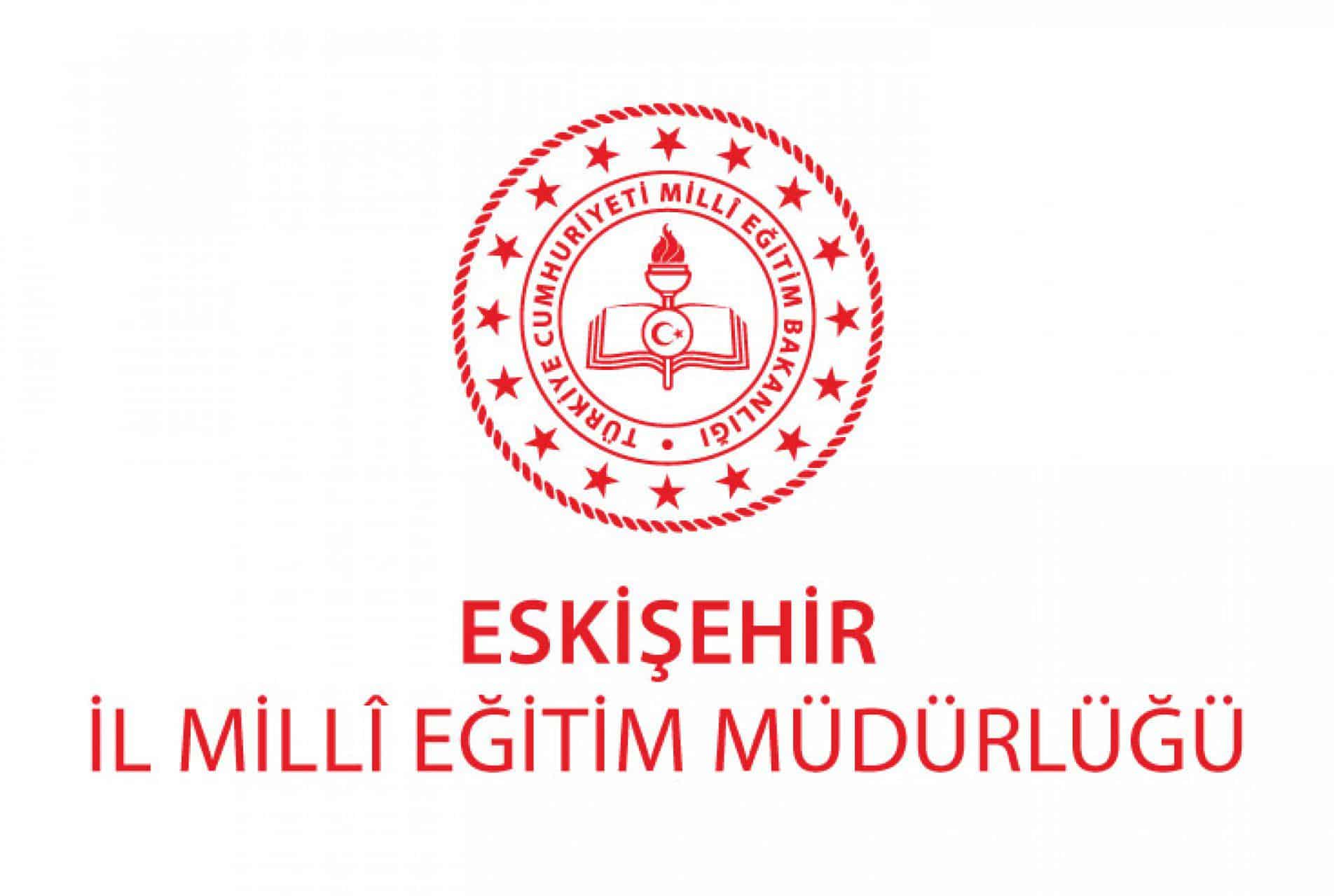 AMAÇBu şartnamenin amacı;Türk Milli Eğitiminin Genel Amaçları ve Temel İlkeleri doğrultusunda öğrencilerin okuma anlama, yorumlama ve yazma becerilerini geliştirmek,Dilimizin ilk sözlüğü Divan-ı Lugati’t Türk  hakkında farkındalık oluşturarak  dilimize, dilimizdeki sözcüklere, sözlük çalışmalarına, eserin önemine ve yazarına dikkat çekmek,Divan-ı Lugati’t Türk’ün edebi, tarihi, dilsel özelliklerinin gelecek kuşaklara aktarılmasını sağlamak,Sözlük çalışmalarına ışık tutarak dilimizin zenginliklerine dair değerlendirme yapmak,Divan-ı Lugati’t Türk’te  İslamiyet öncesi  medeniyetin izlerini aramak,Millî, manevi ve kültürel değerleri benimseyen, koruyan, geliştiren, daima yüceltmeye çalışan bilinci canlı tutmak,Ortaöğretim öğrencilerinin dilimize, tarihimize, edebiyatımıza dair düşünme, araştırma yapma, değerlendirme, sözlük çalışmalarına alt yapı oluşturabilecek becerilerini geliştirme amaçlanmıştır.İÇERİK VE KONUDilimizin Zenginlikleri Projesi kapsamında Divan-ı Lugati’t Türk okumaları başlığında dilimizin ilk sözlüğüne dair araştırma, inceleme, değerlendirme yapmaya yönelik  Divan-ı Lugati’t Türk Konulu Deneme Yarışması düzenlenmesiKAPSAMIBu şartname, yukarıda amacı ve konusu belirtilen yarışmaya katılacakları, eserlerde aranacak şartları, başvuru şeklini, yapılacak değerlendirmeyi, ödüllendirme ve ödül töreni ile yarışma takvimine ilişkin usul ve esasları kapsamaktadır. Yarışma ilimizdeki resmi ve özel ortaöğretim kurumlarında öğrenim gören öğrencileri kapsamaktadır. Ortaöğretim kurumlarında görevli öğretmen ve yöneticiler danışman olarak görev alabilir.  YARIŞMAYA KATILIM VE UYGULAMA ESASLARIYarışmaya katılacak eserlerde aşağıdaki şartlar aranacaktır: a. Eserlerin özgün ve yarışma temasına uygun olması gerekmektedir. b. Eserler, Türkçenin dil ve söyleyiş kurallarına uygun olacaktır. c. Yarışmaya gönderilecek eserler bilgisayarda Word formatında, A4 kâğıt ebadında, Times New Roman yazı tipi ile 12 punto ve 1,5 satır aralıklı, sayfa kenar boşlukları 2,5 cm olarak yazılacaktır. d. Yarışmaya katılacak eserler için ekte yer alan ve katılımcı bilgilerinin yer aldığı Taahhüt Formu doldurularak imzalanacak ve eserle birlikte 15.01.2024 tarihinde okul idaresine teslim edilecektir. Okul Müdürlükleri değerlendirme yapmadan eserleri 16.01.2024 tarihinde İlçe Milli Eğitim Müdürlüklerine teslim edeceklerdir. İlçe Milli Eğitim Müdürlüklerinde toplanan eserler 17.01.2024 tarihinde  Eskişehir İl Milli Eğitim Müdürlüğü Ortaöğretim Şubesine teslim edilecektir. e. Taahhüt Formu ile birlikte teslim edilmeyen eserler değerlendirmeye alınmayacaktır. f. Katılımcının adı-soyadı, doğum tarihi, T.C. kimlik numarası, telefon numarası ve adresi , okulunun adı, sınıfı ve numarası eserin son sayfasının arka kısmına tercihen tükenmez kalem ile yazılacaktır. g. Her katılımcı, yarışmaya bir (1) eserle katılabilecektir. h. Yarışmaya gönderilen eserlerin daha önce herhangi bir yarışmaya katılmamış veya herhangi bir yerde yayınlanmamış olması gerekmektedir. ı. Yarışmaya katılanlar, eserin tümüyle kendisine ait olduğunu, özgün olduğunu taahhüt eder. Ödül alan katılımcılardan bu taahhütleri dışında hareket ettiği anlaşılanların eserleri yarışma dışı bırakılır.  i. Yazım kurallarında Türk Dil Kurumu kılavuzu dikkate alınacaktır.BAŞVURU SÜRECİ Yarışma Eskişehir İl Millî Eğitim Müdürlüğü tarafından yürütülecektir. Yarışmaya ilimizdeki resmi ve özel ortaöğretim kurumlarında öğrenim gören öğrenciler katılacaktır. 3- Yarışmaya katılacak eserler için ekte yer alan ve katılımcı bilgilerinin yer aldığı Taahhüt Formu doldurularak imzalanacak ve eserle birlikte 15.01.2024 tarihinde okul idaresine teslim edilecektir. Okul Müdürlükleri değerlendirme yapmadan eserleri 16.01.2024 tarihinde İlçe Milli Eğitim Müdürlüklerine teslim edeceklerdir. İlçe Milli Eğitim Müdürlüklerinde toplanan eserler 17.01.2024 tarihinde  Eskişehir İl Milli Eğitim Müdürlüğü Ortaöğretim Şubesine teslim edilecektir. YAPILACAK İŞ ve İŞLEMLEROkullar: 1. Şartname ve değerlendirme takvimi doğrultusunda öğretmen ve öğrencilere  gerekli duyuru yapacaktır.2.Yarışmaya katılmak isteyen öğrencilerin eserleri yarışma takviminde belirlenen başvuru tarihleri arasında okul müdürlüklerince teslim alınacaktır.3.Yarışmaya başvuruda bulunan öğrencilere ait eserler okullarda herhangi bir değerlendirmeye tabi tutulmadan toplu halde ekleri ile birlikte ilçe milli eğitim müdürlüğüne gönderilecektir.b) İlçe Millî Eğitim Müdürlükleri:1. Şartname ve değerlendirme takvimi doğrultusunda okul/kurum müdürlüklerine gerekli duyuru yapacaktır.2. İlçe Milli Eğitim Müdürlüğü okullardan gelen eserler üzerinde herhangi bir değerlendirme yapmadan hepsini toplu halde ek formları ile birlikte il millî eğitim müdürlüğüne gönderilecektir.c) İl Millî Eğitim Müdürlükleri:1. İl millî eğitim müdürü veya görevlendireceği bir millî eğitim müdür yardımcısı/şube müdürü başkanlığında  “İl Değerlendirme Kurulu/ Eser İnceleme Kurulu” oluşturulacaktır.2. Eser Değerlendirme Kurulunda görev alan komisyon üyeleri ile il Yürütme  Kurulunda görev alan üyelerin birinci derecede yakını olan  öğrenciler, bu yarışmaya katılamayacaktır.3. İl Değerlendirme Kurulu, eğitim ilçe millî müdürlüklerinden gelen öğrencilere ait eserleri  değerlendirerek ilk üç eseri belirler.4. Komisyon tarafından seçilen eserleri kurumların resmi web sayfaları ve sosyal medya hesaplarında yayımlatır.5. Yarışmalar sonucunda ortaya çıkacak iyi örnekler Dilimizin Zenginlikleri kapsamında Milli Eğitim Bakanlığınca Ankara da düzenlenecek olan Dilimizin Zenginlikleri Şölenine hazırlar.YARIŞMA TAKVİMİ		İNCELEME VE DEĞERLENDİRME 1. 	İl millî eğitim müdürü veya görevlendireceği bir millî eğitim müdür yardımcısı/şube müdürü başkanlığında  “İl Değerlendirme Kurulu/ Eser İnceleme Kurulu” oluşturulacaktır.İnceleme ve değerlendirme komisyonu üyelerine eser sahibinin kimliğini açıkça ortaya koyan bilgi ve belge kesinlikle verilmeyecektir.İnceleme ve değerlendirme komisyonları kendilerine gelen eserleri EK-2 Eser İnceleme ve Değerlendirme Formundaki ölçütlere göre inceleyeceklerdir.İnceleme ve değerlendirme komisyonlarının verdiği kararlar nihai karar olup itirazlar işleme alınmayacaktırDEĞERLENDİRME KRİTERLERİ VE PUANLAMA1. Her jüri üyesi, eseri toplam 100 puan üzerinden değerlendirecek, her jürinin puanı ayrı ayrı toplanarak ortalama puan belirlenecektir. 2. Yarışma jürisi, Eskişehir İl Millî Eğitim Müdürlüğü tarafından oluşturulur. 3. Jüri değerlendirmesinde gizlilik ilkesi esastır. Jüri kurulu kararı kesindir, değiştirilemez. 4. Ortaya çıkabilecek her türlü problem ve belirsizliğin çözümünde Eskişehir  İl Millî Eğitim Müdürlüğü tarafından oluşturulan organizasyon komitesi ve yarışma jürisi yetkilidir.ÖDÜLLER	Yarışmada  İl düzeyinde  dereceye giren öğrencilere  İl Milli Eğitim Müdürlüğü tarafından ödülleri verilecektirKARŞILIKLI HAKLAR 1. Eser sahibi eserin, dijital ve basılı mecralarda kullanılmasındaki fikri ve sınai hakları ile umuma iletimi konusundaki haklarını süresiz olarak Eskişehir İl Millî Eğitim Müdürlüğüne devrettiğini kabul ve taahhüt edecektir. 2. Eskişehir  İl Millî Eğitim Müdürlüğü yarışmaya katılan ve dereceye giren eserlerin, yayın yer ve zamanını tayin etme, kısmen veya tamamen yayınlama yetkisine sahiptir. 3. Eskişehir İlç Millî Eğitim Müdürlüğü 1. maddede belirtilen kapsamda mali haklarını devraldığı eseri işleme, süre ile sınırlı olmaksızın yayma; süresiz olarak her türlü mecrada umuma iletme (dijital ortam dâhil), yabancı yayın kuruluşlarına, yurt içindeki eğitim ve kültür kuruluşlarına gönderme hakkına sahiptir. SON HÜKÜMLER      Özel şartnamenin ana ilke ve esasları paralelinde, uygulamada ortaya çıkabilecek aksaklıklar ve tereddütlere yönelik tedbirler almaya ve bunun için gerektiğinde özel ve ek şartnameler yapmaya Eskişehir İl Millî Eğitim Müdürlüğü yetkilidir. İLETİŞİMBüyükdere Mah., Atatürk Blv. No.:24726040 Odunpazarı/EskişehirTel:(0222) 280 26 00EK-1:ESKİŞEHİR İL MİLLÎ EĞİTİM MÜDÜRLÜĞÜNE“Dilimizin Zenginlikleri Projesi” “Divan-ı Lugati’t Türk Okumaları” Orta Öğretim Kademesi  İl Geneli Deneme Yarışması’na hazırladığım eser tümüyle kendime ait olup, yarışmada ve sonrasında Eskişehir İl Millî Eğitim Müdürlüğüne ait sosyal medya ve web sitelerinde kullanılmasına izin vermek amacıyla gönderilmiştir. Bu eseri göndererek yarışmaya ait özel şartname hükümlerini aynen kabul ettiğimi, eserin aslı ve işlemesi ile ilgili çoğaltma, yayma, temsil, dijital iletim de dâhil olmak üzere bütün yayın araçlarıyla umuma iletim hakları (yazılı olarak çoğaltabilme, satabilme, basabilme veya yayınlayabilme yurt içi kuruluşlara ücretsiz verebilme, tekrar yayınlayabilme, işleyebilme, internette ya da herhangi bir mecrada) ile komşu hakları gibi tüm ‘fikri ve sınai ’ telif haklarımı Eskişehir İl Millî Eğitim Müdürlüğüne bedelsiz, sınırsız ve süresiz olarak, devrettiğimi kabul ve taahhüt ederim. 										...../...../2024Adı ve Soyadı:  İmza: KATILIMCININAdı ve Soyadı 		: ………………………………………………………Doğum Tarihi 		: ………………………………………………………T.C. Kimlik No	: ………………………………………………………Telefon 		: ………………………………………………………Adresi 			: ………………………………………………………Okulu 			: ………………………………………………………Sınıf - No		: ………………………………………………………Duyuruların yapılması01-10/12/2023Eserlerin Okul Müdürlüğüne Teslimi15/01/2024Eserlerin İlçe Milli Eğitim Müdürlüğüne Teslimi16/01/2024Eserlerin İl Milli Eğitim Müdürlüğüne Teslimi17/01/2024Eserlerin Değerlendirilmesi 18-19/01/2024Dereceye Girenlerin İlan Edilmesi19/01/2024Ödüllerin Teslim Edilmesiİl Milli Eğitim Müdürlüğünce belirlenen bir tarihte ödül töreni yapılacaktır.DEĞERLENDİRME KRİTERLERİ PUAN DEĞERİÖzgünlük 25 puanYazım Kurallarını Uygulama Ve Noktalama İşaretlerini Doğru Kullanma 25 puanYaratıcılık (Konunun Yorumlanması) 25 puanTemaya Uygunluk 25 puanToplam 100 puan